Broj:	02-04-233/23Prača:	08.12.2023. godineNa osnovu člana 24. Statuta Općine Pale (“Službene novine Bosansko-podrinjskog kantona Goražde”, broj: 19/07, 11/08 i 6/13) i člana 83. Poslovnika Općinskog vijeća Općine Pale (“Službene novine Bosansko-podrinjskog kantona Goražde”, broj: 5/22) Općinsko vijeće  Pale na svojoj XXXIX redovnoj sjednici održanoj dana 08.12.2023. godine,  d o n o s iZAKLJUČAKO OSLOBAĐANJU PLAĆANJA ZAKUPNINE ZA POSLOVNI PROSTORRestoran „PITANI“, oslobađa se plaćanja zakupnine za poslovni prostor  u ulici Himze Sablje br. 37, koji koristi po  Ugovor o zakupu br. 01-19-197-5/22 od 05.10.2023. godine kojim je utvrđena zakupnina u mjesečnom iznosu od 194,50 KM.Restoran „PITANI“, se oslobađa zakupnine na period 01.01.2024. godine  do 30.06.2024. godine.Ovaj Zaključak stupa na snagu danom donošenja a naknadno će biti objavljen u Službenim novinama Bosansko-podrinjskog kantona Goražde.PREDSJEDAVAJUĆIMr.sc. Senad Mutapčić, dipl. ing. maš.Dostavljeno: 2XRESTORAN PITANI,Bosna i HercegovinaFederacija Bosne i HercegovineBosansko-podrinjski kanton GoraždeOpćina PaleOpćinsko vijeće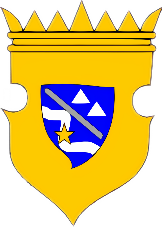 Bosnia and HerzegovinaFederation of Bosnia and HerzegovinaBosnian-Podrinje Canton of GoraždeMunicipality of PaleMunicipal Council